Обогревайтесь правильно!Начался отопительный сезон, температура за окном постепенно снижается. В связи с этим многие жители стараются самостоятельно обогреть помещения, в том числе, с помощью различных электронагревательных приборов, печного отопления. При их использовании необходимо помнить, что важным условием предупреждения пожаров является строгое соблюдение правил пожарной безопасности.Если вы эксплуатируете электрический обогреватель:- пользуйтесь обогревателями только заводского производства, устанавливая эти приборы на безопасном (указанном в техническом паспорте на изделие) расстоянии от сгораемых предметов и материалов;- в одну розетку не рекомендуется включать более двух электроприборов, чтобы не возникло «короткое замыкание» и, как следствие, пожар;- уходя из дома даже на непродолжительное время, выключайте все электроприборы из розеток.Если вы эксплуатируете отопительную печь:- возле отопительной печи не должны находиться сгораемые материалы и предметы;- дрова для топки должны соответствовать размерам топливника;- топите печку всегда с закрытой дверцей; - очищать дымоходы от сажи необходимо в начале отопительного периода и не реже одного раза в три месяца в течение всего отопительного периода;- предтопочный лист перед отопительной печью должен быть размером не менее 50х70 см, при этом складирование горючих материалов и дров на предтопочном листе не допускается;- ни в коем случае нельзя разжигать отопительную печь легковоспламеняющимися жидкостями (бензином, керосином и так далее);- золу, которую вы выгребаете из топки, утилизируйте в безопасное место.Никогда не оставляйте детей одних в помещении с включенными электроприборами или топящейся печкой!Если вы эксплуатируете газовый котёл: помните, кратковременный перебой в подаче газа или сквозняк может привести к затуханию огня. Помимо опасности отравления угарным газом, существует вероятность взрыва скопившейся воздушно-газовой смеси. Рекомендуется использовать меры пассивной безопасности, а именно оснастить все бытовое газовое оборудование портативными газоанализаторами (датчиками для определения утечки газа), которые автоматически перекроют подачу газа в случае утечки.Если, войдя в помещение, вы ощущаете запах газа, не включайте свет, не чиркайте зажигалкой или спичками – это опасно.При неисправности газового оборудования или при обнаружении запаха газа, необходимо:-немедленно прекратить его использование;-перекрыть краны, открыть окна;-вывести людей из загазованной зоны и организовать ее охрану (проследить за тем, чтобы вблизи не курили и не зажигали огонь, не включали и не выключали электроприборы и электроосвещение);-вызвать аварийную газовую службу.Если по какой-либо причине пожар все-таки возник:- сразу же звоните по телефонам  «101» или «112»;- постарайтесь как можно быстрее покинуть горящее помещение, помогите выйти из опасной зоны маленьким детям и старым людям;- покидая горящее помещение, обязательно закройте за собою двери и окна, иначе от притока свежего воздуха пожар разгорится еще быстрее;- дым на пожаре опаснее огня, поэтому, если помещение сильно задымлено, продвигайтесь к выходу на четвереньках, прикрыв нос и рот мокрой тканью.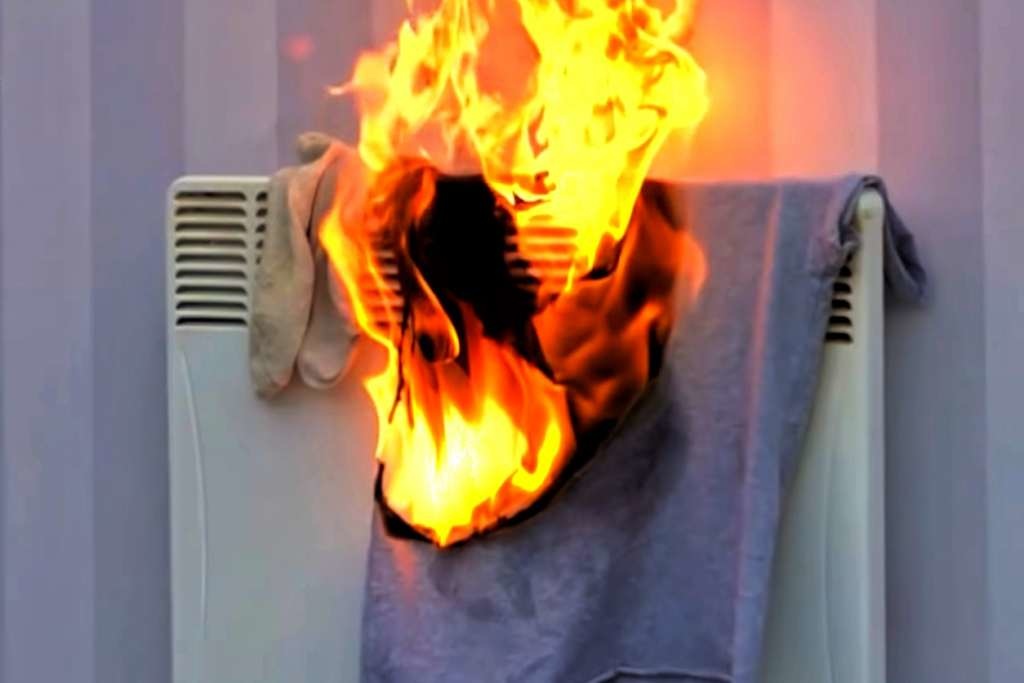 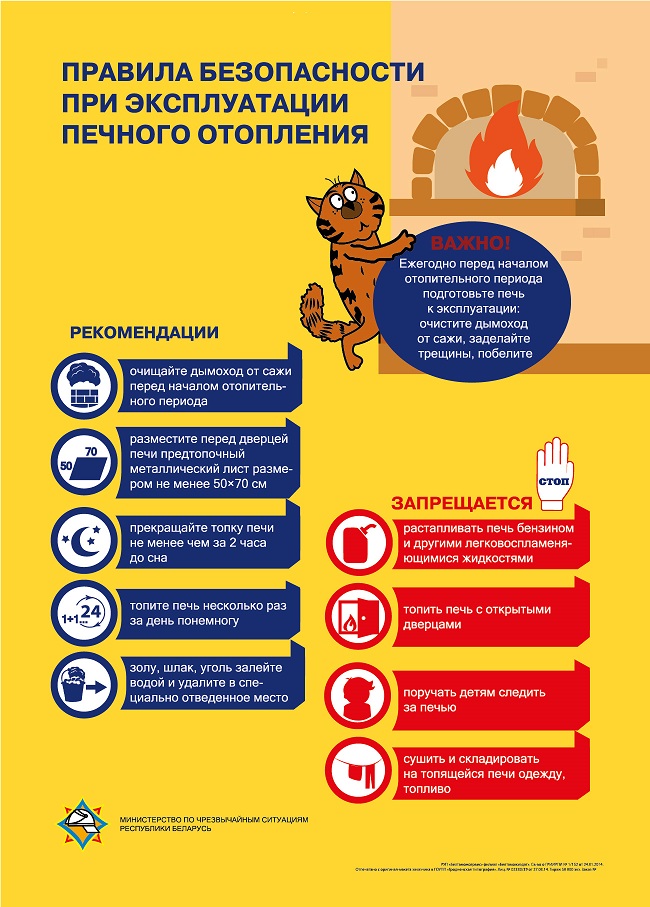 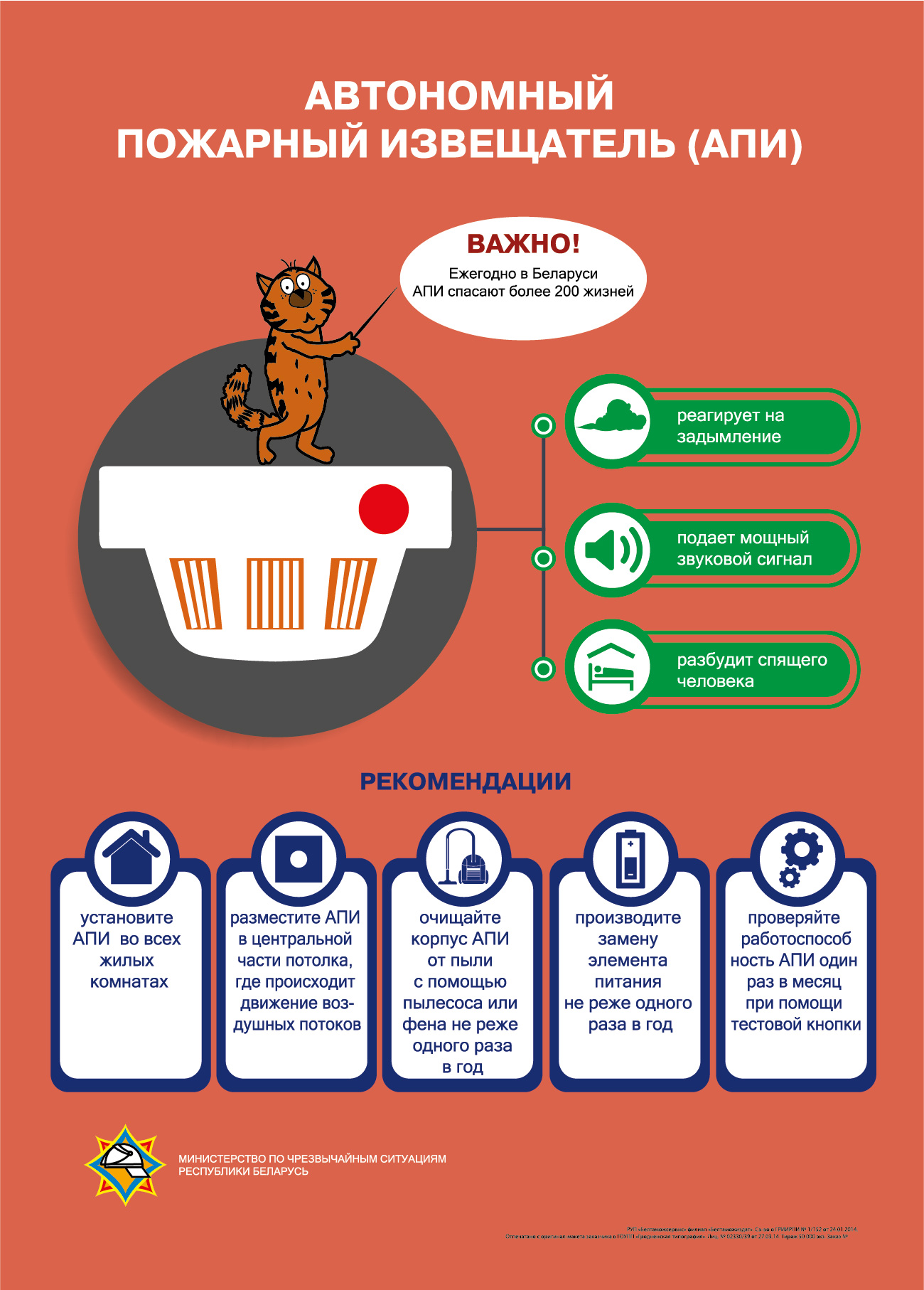 